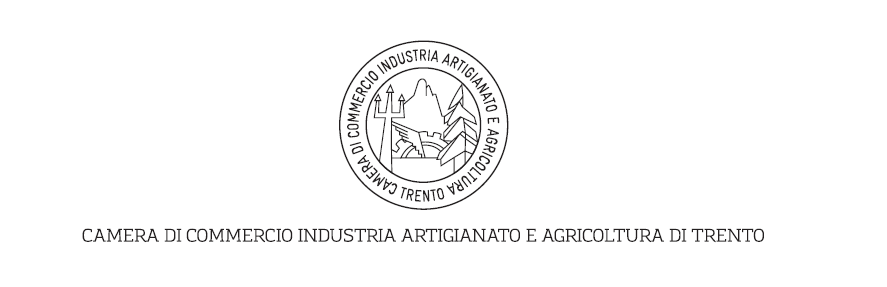 Trento, 14 maggio 2019Indagine Excelsior - Le previsioni occupazionali delle imprese trentine nel trimestre maggio-luglio 2019Come già rilevato dai report precedenti, anche nel trimestre maggio-luglio la domanda occupazionale delle imprese trentine sarà concentrata soprattutto nel settore dei servizi.Delle oltre 24mila entrate lavorative previste, il 74% sarà assorbito dal settore dei servizi ed in particolare dal turismo (ingressi previsti 12.370), commercio (2.650) e servizi alla persona (2.430). Sul piano dei contratti l'analisi evidenzia come prevarranno ancora i rapporti a termine che rappresenteranno il 78% del totale rispetto a quelli più stabili che si fermeranno al 22% (apprendistato o assunzione a tempo indeterminato).Nella distinzione per classe dimensionale si osserva che le assunzioni interesseranno prevalentemente (69% dei casi) le imprese con meno di 50 dipendenti. Quanto ai profili più richiesti per le entrate previste nel mese di maggio, per il 36% si tratta di professionisti nel settore del commercio e dei servizi, per il 29% di operai specializzati e conduttori di impianti, per il 16% di profili generici, per il 12% dirigenti e specialisti tecnici e per il 7% di impiegati.La tipologia contrattuale delle assunzioni previste rimane pressoché immutata e il diploma professionale si conferma il titolo di studio più richiesto dalle imprese che hanno espresso l’intenzione di assumere (40% delle entrate previste nel mese di maggio), seguito dal diploma di scuola media superiore (28%) e dalla laurea (8%).  Le professioni più difficili da reperire per le imprese sul mercato del lavoro locale sono: operai delle attività metalmeccaniche ed elettromeccaniche e operai specializzati nelle industrie del legno e della carta.Si ricorda che l’indagine è promossa da UNIONCAMERE in collaborazione con l’Agenzia Nazionale per le Politiche Attive del Lavoro e le Camere di Commercio e si svolge mediante la tecnica C.A.W.I. (Computer Assisted Web Interviewing), ovvero mediante la compilazione online di questionari da parte degli imprenditori del territorio. Hanno partecipato alla rilevazione 731 imprese.Report e tavole dei dati sono disponibili nella sezione dedicata del sito >>>Per maggiori informazioni: email studi@tn.camcom.it – tel. 0461 887333